Prairie Lakes Youth Programs
1808 Civic Center Drive
Willmar, MN 56201
320-231-1729
prairielakes.net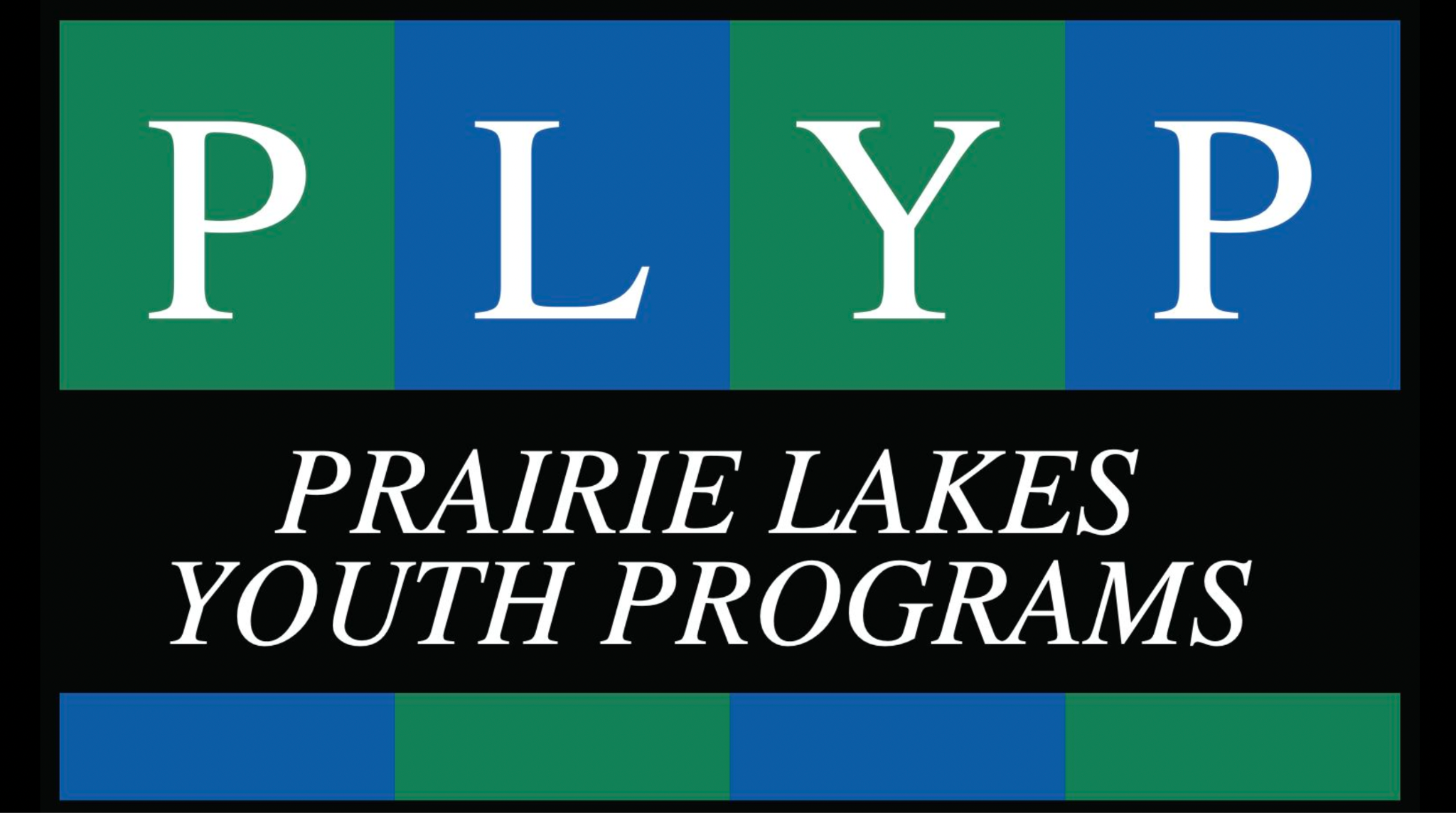                                   Prairie Lakes Youth Programs Referral Form
Complete this form to refer a youth to our programs at PLYP.
Programs Include:
Toledo's Passage (Secure Detention and Residential Corrections Male and Female)
Leo's Legacy (Non-Secure Middle School Males)
Captain's Academy (Non-Secure High School Males)
Haven House (Community Based Group Home Females)
Integrity House (Community Based Group Home Males)Questions and immediate assistance can be directed to: Holly Booth, Executive Director, holly@prairielakesyouth.org
Program Requested
Referral Date
Rationale For Placement Request
Name of Person Completing this Form 
                                               Youth Demographics
Youth Full Name
Preferred Name or Nickname
Date of Birth
Place of Birth
Gender Assigned at Birth 
Gender Identifies As
Race and Cultural Heritage
Spiritual or Religion Affiliation 

                                                   Placing Agency
Agency/County/Program Name
Referral Agent Name
Agent Phone Number
Agent Email 
                                         Legal Custodian Information
Is Legal Custodian Same as Parent
Legal Custodian Name
Custodian Phone Number
Custodian Email 
Custodian Address 

                                                 Parent Information 
Parent Names 
Parent Phone Numbers
Parent Emails 
Parent Addresses

                                                 Education Information
Most Recent School Attended
City and School District 
Contact Person at School (Name and Title) 
Does the Youth Have an IEP 
Current Grade in School 

                                                       Medical History
Medical Needs or Supports
Any Allergies 
Any Physical Disabilities 
Any Physical or Medical Restrictions
Current Medications 

                                                  Diagnostic Information
Most Recent DSM Diagnosis 
Diagnostic or Other Assessments Completed   
                                                Strengths and Difficulties
Share the Trauma and Mental Health ACEs Impact Youth Has Experienced 
Any Sexual Boundary or Vulnerability Concerns 
Any Significant Aggression History or Current Behaviors 
Share the Challenges and Difficulties Youth is Working to Overcome
Share the Achievements and Strengths Youth Demonstrates
Anything Else not Mentioned that we Should Know
Share the ‘Coolest’ Thing about this Kiddo

                                                   Placement Request
Length of Stay Requested
Any Services Requested During Stay
Placement Goals
Intake Date Requested

				    Administrative Review
Administrator Name 
Date 
Intake Decision/Program 
Rationale 
Placing Agency Notification 